PREFEITURA MUNICIPAL DE CARATINGA/MG - Extrato de Resultado– Pregão Presencial 010/2019. Objeto: contratação de empresa para fornecimento de diversos óleos lubrificantes, para atender a frota de veículos oficiais da Prefeitura Municipal de Caratinga. Vencedores com menor preço por item: CANEDO DISTRIBUIDORA DE LUBRIFICANTES LTDA – ME: itens 5 e 26 – valor global de R$ 20.250,00 (vinte mil duzentos e cinquenta reais); TRATOR CAV SERVIÇOS LTDA – ME: itens 3, 15, 17, 19, 23, 24, 25, 29, 32, 34 e 37 – valor global de R$ 38.299,80 (trinta e oito mil duzentos e noventa e nove reais e oitenta centavos); PNEU BLACK COMERCIO DE PNEUS, LUBRIFICANTES E ACESSÓRIOS AUTOMOTIVOS LTDA: itens: 1, 2, 4, 6, 7, 8, 9, 10, 11, 12, 13, 14, 15, 16, 18, 20, 21, 22, 27, 28, 30, 31, 33, 35, 36, 38, 40, 42 e 43 – valor global de R$ 348.749,50 (trezentos e quarenta e oito mil setecentos e quarenta e nove reais e cinquenta centavos). Caratinga/MG, 26 de fevereiro de 2019. Bruno César Veríssimo Gomes – Pregoeiro.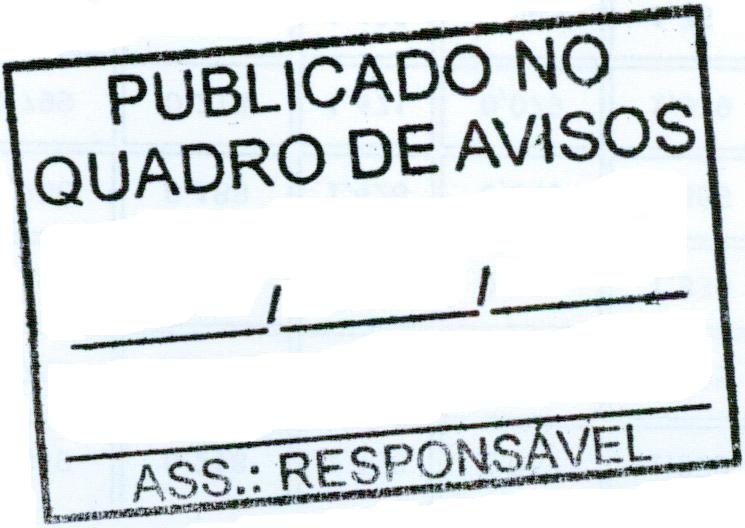 